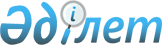 О соблюдении Республикой Казахстан положений статьи 26 Договора о Евразийском экономическом союзе от 29 мая 2014 года и Протокола о порядке зачисления и распределения сумм ввозных таможенных пошлин (иных пошлин, налогов и сборов, имеющих эквивалентное действие), их перечисления в доход бюджетов государств-членов (приложение № 5 к Договору о Евразийском экономическом союзе от 29 мая 2014 года)Решение Коллегии Евразийской экономической комиссии от 3 декабря 2019 года № 215
      В соответствии с подпунктом 4 пункта 43 Положения о Евразийской экономической комиссии (приложение № 1 к Договору о Евразийском экономическом союзе от 29 мая 2014 года) Коллегия Евразийской экономической комиссии решила:      
      1. Уведомить Республику Казахстан о необходимости исполнения положений статьи 26 Договора о Евразийском экономическом союзе от 29 мая 2014 года и Протокола о порядке зачисления и распределения сумм ввозных таможенных пошлин (иных пошлин, налогов и сборов, имеющих эквивалентное действие), их перечисления в доход бюджетов государств-членов (приложение № 5 к Договору о Евразийском экономическом союзе от 29 мая 2014 года) в части зачисления и распределения между государствами – членами Евразийского экономического союза сумм ввозных таможенных пошлин, уплаченных в отношении ввозимых (ввезенных) на территорию Республики Казахстан в рамках правоотношений в сфере недропользования (топливно-энергетического сектора) товаров, в отношении которых в силу пункта 2 статьи 460 Таможенного кодекса Евразийского экономического союза (а до его вступления в силу – статьи 372 Таможенного кодекса Таможенного союза) применяется (применялось) таможенное законодательство Республики Казахстан, в соответствии с которым действуют (действовали) соответствующие контракты.    
      2. Просить Правительство Республики Казахстан проинформировать Евразийскую экономическую комиссию о принятых мерах в течение 2 месяцев с даты вступления настоящего Решения в силу.      
      3. Настоящее Решение вступает в силу по истечении 30 календарных дней с даты его официального опубликования.      
					© 2012. РГП на ПХВ «Институт законодательства и правовой информации Республики Казахстан» Министерства юстиции Республики Казахстан
				
      Председатель Коллегии        
Евразийской экономической комиссии

Т. Саркисян     
